О даче согласия на прием недвижимого имущества из муниципальной собственности муниципального образования Тбилисский район в муниципальную собственность Тбилисского сельского поселения Тбилисского районаРуководствуясь Федеральным  законом  от  6 октября   2003 года         № 131 – ФЗ «Об общих принципах организации местного самоуправления в Российской Федерации»,  Положением о порядке владения, пользования и распоряжения муниципальным имуществом Тбилисского сельского поселения Тбилисского района, утвержденного решением Совета Тбилисского сельского поселения Тбилисского района от 27 июня 2013 года № 968, статьями 26, 58 устава Тбилисского сельского поселения Тбилисского района, Совет Тбилисского сельского поселения Тбилисского района,             р е ш и л:1. Дать согласие на прием из муниципальной собственности муниципального образования Тбилисский район в муниципальную  собственность Тбилисского сельского поселения Тбилисского района муниципального недвижимого имущества: земельный участок, категории: земли населенных пунктов с разрешенным использованием: историко-культурная деятельность, расположенный по адресу: Краснодарский край, р-н Тбилисский, р-н Тбилисское сельское поселение, ст-ца Тбилисская, ул. Первомайская, д.40г, с кадастровым номером: 23:29:0304120:139, площадью: 457 +/- 7 кв. м., кадастровой стоимостью: 240263,18 рублей.2. Поручить администрации Тбилисского сельского поселения Тбилисского района в установленном порядке провести мероприятия по приемке муниципального имущества, указанного в пункте 1 настоящего решения.	3. Контроль за выполнением настоящего постановления возложить на комиссию по строительству, транспорту, связи, благоустройству территории и жилищно-коммунальному хозяйству (Маргарян).4. Решение вступает в силу со дня его подписания.Глава Тбилисского сельскогопоселения Тбилисского района					          А. Н. СтойкинПредседатель Совета Тбилисского сельского поселения Тбилисского района		             	                               	Е.Б. Самойленко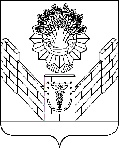 СОВЕТТБИЛИССКОГО СЕЛЬСКОГО ПОСЕЛЕНИЯТБИЛИССКОГО РАЙОНАРЕШЕНИЕот 30 июня 2020 года                                                                       № 61ст-ца Тбилисская